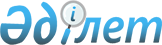 Аудандық мәслихаттың 2012 жылғы 25 желтоқсандағы № 48 "2013-2015 жылдарға арналған аудан бюджеті туралы" шешіміне өзгерістер мен толықтырулар енгізу туралы
					
			Күшін жойған
			
			
		
					Ақтөбе облысы Шалқар аудандық мәслихатының 2013 жылғы 2 тамыздағы № 95 шешімі. Ақтөбе облысының Әділет департаментінде 2013 жылғы 21 тамызда № 3636 болып тіркелді. Күші жойылды - Ақтөбе облысы Шалқар аудандық мәслихатының 2014 жылғы 26 наурыздағы № 144 шешімімен      Ескерту. Күші жойылды - Ақтөбе облысы Шалқар аудандық мәслихатының 26.03.2014 № 144 шешімімен.

 



      Қазақстан Республикасының 2001 жылғы 23 қаңтардағы «Қазақстан Республикасындағы жергілікті мемлекеттік басқару және өзін-өзі басқару туралы» Заңының 6 бабына, Қазақстан Республикасының 2008 жылғы 4 желтоқсандағы Бюджет Кодексінің 9, 106 баптарына сәйкес Шалқар аудандық мәслихаты ШЕШІМ ЕТТІ:



      1. Шалқар ауданы мәслихатының 2012 жылғы 25 желтоқсандағы № 48 «2013-2015 жылдарға арналған аудан бюджеті туралы» (нормативтік құқықтық актілерді мемлекеттік тіркеу тізілімінде № 3481 санымен тіркелген, 2013 жылғы 16 қаңтардағы «Шалқар» газетінің 2-3(8265) санында жарияланған) шешіміне төмендегі өзгерістер мен толықтырулар енгізілсін:



      1) 1 тармақта:

      1) тармақшада:

      кірістер:

      «5585521,0» сандары «5638725,0» сандарына ауыстырылсын,

      оның ішінде:

      трансферттер түсімдері:

      «3914636,0» сандары «3967840,0» сандарына ауыстырылсын;

      2) тармақшада:

      шығындар:

      «5607830,4» саны «5661034,4» санына ауыстырылсын;



      2) 8 тармақта:

      4 абзац бөлігінде:

      «160000,0» сандары «157703,0» сандарымен ауыстырылсын

      7 абзац бөлігінде:

      «1521,0» сандары «1065,0» сандарымен ауыстырылсын;

      және келесі мазмұндағы абзацтармен толықтырылсын:

      «ауданның бас жоспарын әзірлеуге – 19015,0 мың теңге»;

      «білім беру мекемелерінде электрондық оқыту жүйесін енгізуге - 4148,0 мың теңге»;

      «жұмыспен қамту 2020 Жол картасы аясында ауылдық елді мекендерді дамытуға – 3642,0 мың теңге ағымдағы нысаналы трансферттер көзделсін».



      3) 9 тармақ:

      келесі мазмұндағы абзацтармен толықтырылсын:

      «Шалқар қаласындағы 280 орындық бала бақшаның құрылысына жобалық-сметалық құжаттар дайындауға – 18942,0 мың теңге»;

      «инженерлік-коммуникациялық инфрақұрылымды дамыту үшін жобалық-сметалық құжаттар дайындауға – 2860,0 мың теңге»;

      «Шалқар қаласының сумен жабдықтау желілерін қайта жарақтауға жобалық-сметалық құжаттар дайындауға – 4500,0 мың теңге»;

      «Шалқар ауданының Біршоғыр ауылындағы сумен жабдықтау желісін қайта жарақтауға жобалық-сметалық құжаттар дайындауға – 2850,0 мың теңге»;



      4) көрсетілген шешімнің 1, 5 қосымшалары осы шешімнің 1, 2 қосымшаларына сәйкес жаңа редакцияда жазылсын.



      2. Осы шешім 2013 жылдың 1 қаңтарынан бастап қолданысқа енгізіледі.      Аудандық мәслихат                   Аудандық мәслихат

    сессиясының төрағасы                       хатшысы         Ж. Утегенов                        С. Тулемисов.

Аудандық мәслихаттың

2013 жылғы 2 тамыздағы

№ 95 шешіміне № 1 қосымшаАудандық мәслихаттың

2013 жылғы 25 желтоқсандағы

№ 48 шешіміне № 1 қосымша Шалқар ауданының 2013 жылға арналған бюджеті

Аудандық мәслихаттың

2013 жылғы 2 тамыздағы

№ 95 шешіміне № 2 қосымшаАудандық мәслихаттың

2012 жылғы 25 желтоқсандағы

№ 48 шешіміне № 1 қосымша Шалқар ауданы бойынша қала, селолық округтер әкімі

аппараттарының 2013 жылға арналған бюджеттік бағдарламалары

бойынша қаржыландыру көлемікестенің жалғасы
					© 2012. Қазақстан Республикасы Әділет министрлігінің «Қазақстан Республикасының Заңнама және құқықтық ақпарат институты» ШЖҚ РМК
				СанатыСанатыСанатыСанатыСомасы,

мың теңгеСыныбыСыныбыСыныбыСомасы,

мың теңгеІшкі сыныбыІшкі сыныбыСомасы,

мың теңгеАтауыСомасы,

мың теңгеКІРІСТЕР5638725,01Салықтық түсімдер1591165,001Табыс салығы370787,02Жеке табыс салығы370787,003Әлеуметтік салық310597,01Әлеуметтік салық310597,004Меншікке салынатын салықтар868848,01Мүлікке салынатын салықтар809359,03Жер салығы7484,04Көлік құралдарына салынатын салық49835,05Бірыңғай жер салығы2170,005Тауарларға, жұмыстарға және қызметтерге салынатын ішкі салықтар36567,02Акциздер2700,03Табиғи және басқа да ресурстарды пайдаланғаны үшін түсетін түсімдер28000,04Кәсіпкерлік және кәсіби қызметті жүргізгені үшін алынатын алымдар5545,05Ойын бизнесіне салық322,008Заңдық мәнді іс-әрекеттерді жасағаны және (немесе) оған уәкілеттігі бар мемлекеттік органдар немесе лауазымды адамдар құжаттар бергені үшін алынатын міндетті төлемдер4366,01Мемлекеттік баж4366,02Салықтық емес түсімдер17720,001Мемлекеттік меншіктен түсетін кірістер5920,05Мемлекет меншігіндегі мүлікті жалға беруден түсетін кірістер5920,004Мемлекеттік бюджеттен қаржыландырылатын, сондай-ақ Қазақстан Республикасы Ұлттық Банкінің бюджетінен (шығыстар сметасынан) ұсталатын және қаржыландырылатын мемлекеттік мекемелер салатын айыппұлдар, өсімпұлдар, санкциялар, өндіріп алулар600,01Мұнай секторы ұйымдарынан түсетін түсімдерді қоспағанда, мемлекеттік бюджеттен қаржыландырылатын, сондай-ақ Қазақстан Республикасы Ұлттық Банкінің бюджетінен (шығыстар сметасынан) ұсталатын және қаржыландырылатын мемлекеттік мекемелер салатын айыппұлдар, өсімпұлдар, санкциялар, өндіріп алулар600,006Басқа да салықтық емес түсімдер11200,01Басқа да салықтық емес түсімдер11200,03Негізгі капиталды сатудан түсетін түсімдер62000,003Жерді және материалдық емес активтерді сату62000,01Жерді сату62000,04Трансферттердің түсімдері3967840,002Мемлекеттік басқарудың жоғарғы тұрған органдарынан түсетін трансферттер3967840,02Облыстық бюджеттен түсетін трансферттер3967840,0Функционалдық топФункционалдық топФункционалдық топФункционалдық топФункционалдық топсомасы

(мың теңге)Кіші функцияКіші функцияКіші функцияКіші функциясомасы

(мың теңге)Бюджеттік бағдарламалардың әкімшісіБюджеттік бағдарламалардың әкімшісіБюджеттік бағдарламалардың әкімшісісомасы

(мың теңге)БағдарламаБағдарламасомасы

(мың теңге)II. Шығындар
5661034,4
01Жалпы сипаттағы мемлекеттік қызметтерЖалпы сипаттағы мемлекеттік қызметтерЖалпы сипаттағы мемлекеттік қызметтерЖалпы сипаттағы мемлекеттік қызметтер288901,01Мемлекеттік басқарудың жалпы функцияларын орындайтын өкілді, атқарушы және басқа органдарМемлекеттік басқарудың жалпы функцияларын орындайтын өкілді, атқарушы және басқа органдарМемлекеттік басқарудың жалпы функцияларын орындайтын өкілді, атқарушы және басқа органдар251710,0112Аудан (облыстық маңызы бар қала) маслихатының аппаратыАудан (облыстық маңызы бар қала) маслихатының аппараты16397,0001Аудан (облыстық маңызы бар қала) маслихатының қызметін қамтамасыз ету жөніндегі қызметтер16397,0122Аудан (облыстық маңызы бар қала) әкімінің аппаратыАудан (облыстық маңызы бар қала) әкімінің аппараты65571,0001Аудан (облыстық маңызы бар қала) әкімінің қызметін қамтамасыз ету жөніндегі қызметтер60291,0003Мемлекеттік органның күрделі шығыстары5280,0123Қаладағы аудан, аудандық маңызы бар қала, кент, ауыл (село), ауылдық (селолық) округ әкімінің аппаратыҚаладағы аудан, аудандық маңызы бар қала, кент, ауыл (село), ауылдық (селолық) округ әкімінің аппараты169742,0001Қаладағы аудан, аудандық маңызы бар қаланың, кент, ауыл (село), ауылдық (селолық) округ әкімінің қызметін қамтамасыз ету жөніндегі қызметтер168652,5022Мемлекеттік органның күрделі шығыстары1089,52Қаржылық қызметҚаржылық қызметҚаржылық қызмет16012,0452Ауданның (облыстық маңызы бар қаланың) қаржы бөліміАуданның (облыстық маңызы бар қаланың) қаржы бөлімі16012,0001Ауданның (облыстық маңызы бар қаланың) бюджетін орындау және ауданның (облыстық маңызы бар қаланың) коммуналдық меншігін басқару саласындағы мемлекеттік саясатты іске асыру жөніндегі қызметтер15677,0003Салық салу мақсатында мүлікті бағалауды жүргізу185,0018Мемлекеттік органның күрделі шығыстары150,05Жоспарлау және статистикалық қызметЖоспарлау және статистикалық қызметЖоспарлау және статистикалық қызмет21179,0476Ауданның(облыстық маңызы бар қаланың) экономика, бюджеттік жоспарлау және кәсіпкерлік бөліміАуданның(облыстық маңызы бар қаланың) экономика, бюджеттік жоспарлау және кәсіпкерлік бөлімі21179,0001Экономикалық саясатты, мемлекеттік жоспарлау жүйесін қалыптастыру және дамыту және ауданды (облыстық маңызы бар қаланы) басқару саласындағы мемлекеттік саясатты іске асыру жөніндегі қызметтер20739,0003Мемлекеттік органның күрделі шығыстары440,002ҚорғанысҚорғанысҚорғанысҚорғаныс4656,31Әскери мұқтаждарӘскери мұқтаждарӘскери мұқтаждар2722,3122Аудан (облыстық маңызы бар қала) әкімінің аппаратыАудан (облыстық маңызы бар қала) әкімінің аппараты2722,3005Жалпыға бірдей әскери міндетті атқару шеңберіндегі іс-шаралар2722,32Төтенше жағдайлар жөніндегі жұмыстарды ұйымдастыруТөтенше жағдайлар жөніндегі жұмыстарды ұйымдастыруТөтенше жағдайлар жөніндегі жұмыстарды ұйымдастыру1934,0122Аудан (облыстық маңызы бар қала) әкімінің аппаратыАудан (облыстық маңызы бар қала) әкімінің аппараты1934,0006Аудан (облыстық маңызы бар қала) ауқымындағы төтенше жағдайлардың алдын алу және оларды жою615,0007Аудандық (қалалық) ауқымдағы дала өрттерінің, сондай-ақ, мемлекеттік өртке қарсы қызмет органдары құрылмаған елді мекендерде өрттердің алдын алу және оларды сөндіру жөніндегі іс-шаралар1319,004Білім беруБілім беруБілім беруБілім беру3904304,11Мектепке дейінгі тәрбие және оқытуМектепке дейінгі тәрбие және оқытуМектепке дейінгі тәрбие және оқыту588064,0471Ауданның (облыстық маңызы бар қаланың) білім, дене шынықтыру және спорт бөліміАуданның (облыстық маңызы бар қаланың) білім, дене шынықтыру және спорт бөлімі588064,0003Мектепке дейінгі тәрбие ұйымдарының қызметін қамтамасыз ету25475,0040Мектепке дейінгі білім беру ұйымдарында мемлекеттік білім беру тапсырысын іске асыруға562589,02Бастауыш, негізгі орта және жалпы орта білім беруБастауыш, негізгі орта және жалпы орта білім беруБастауыш, негізгі орта және жалпы орта білім беру3141924,0471Ауданның (облыстық маңызы бар қаланың) білім, дене шынықтыру және спорт бөліміАуданның (облыстық маңызы бар қаланың) білім, дене шынықтыру және спорт бөлімі3141924,0004Жалпы білім беру2915526,1005Балалар мен жеткіншектерге қосымша білім беру226397,99Білім беру саласындағы өзге де қызметтерБілім беру саласындағы өзге де қызметтерБілім беру саласындағы өзге де қызметтер174316,1466Ауданның (облыстық маңызы бар қаланың) сәулет, қала құрылысы және құрылыс бөліміАуданның (облыстық маңызы бар қаланың) сәулет, қала құрылысы және құрылыс бөлімі117945,0037Білім беру объектілерін салу және реконструкциялау117945,0471Ауданның (облыстық маңызы бар қаланың) білім, дене шынықтыру және спорт бөліміАуданның (облыстық маңызы бар қаланың) білім, дене шынықтыру және спорт бөлімі56371,1009Ауданның (облыстық маңызы бар қаланың) мемлекеттік білім беру мекемелері үшін оқулықтар мен оқу-әдістемелік кешендерді сатып алу және жеткізу9317,0010Аудандық (қалалық) ауқымдағы мектеп олимпиадаларын және мектептен тыс іс-шараларды өткізу530,0020Жетім баланы (жетім балаларды) және ата-аналарының қамқорынсыз қалған баланы (балаларды) күтіп-ұстауға асыраушыларына ай сайыңғы ақшалай қаражат төлемдері12152,0023Үйде оқытылатын мүгедек балаларды жабдықпен, бағдарламалық қамтыммен қамтамасыз ету1500,0067Ведомстволық бағыныстағы мемлекеттік мекемелерінің және ұйымдарының күрделі шығыстары32872,105Денсаулық сақтауДенсаулық сақтауДенсаулық сақтауДенсаулық сақтау270,09Денсаулық сақтау саласындағы өзге де қызметтерДенсаулық сақтау саласындағы өзге де қызметтерДенсаулық сақтау саласындағы өзге де қызметтер270,0123Қаладағы аудан, аудандық маңызы бар қала, кент, ауыл (село), ауылдық (селолық) округ әкімінің аппаратыҚаладағы аудан, аудандық маңызы бар қала, кент, ауыл (село), ауылдық (селолық) округ әкімінің аппараты270,0002Ерекше жағдайларда сырқаты ауыр адамдарды дәрігерлік көмек көрсететін ең жақын денсаулық сақтау ұйымына жеткізуді ұйымдастыру270,006Әлеуметтік көмек және әлеуметтік қамсыздандыруӘлеуметтік көмек және әлеуметтік қамсыздандыруӘлеуметтік көмек және әлеуметтік қамсыздандыруӘлеуметтік көмек және әлеуметтік қамсыздандыру216760,02Әлеуметтік көмекӘлеуметтік көмекӘлеуметтік көмек192055,0451Ауданның (облыстық маңызы бар қаланың) жұмыспен қамту және әлеуметтік бағдарламалар бөліміАуданның (облыстық маңызы бар қаланың) жұмыспен қамту және әлеуметтік бағдарламалар бөлімі192055,0002Еңбекпен қамту бағдарламасы64429,0004Ауылдық жерлерде тұратын денсаулық сақтау, білім беру, әлеуметтік қамтамасыз ету, мәдениет, спорт және ветеринар мамандарына отын сатып алуға Қазақстан Республикасының заңнамасына сәйкес әлеуметтік көмек көрсету8785,0005Мемлекеттік атаулы әлеуметтік көмек814,0006Тұрғын үй көмегі9600,0007Жергілікті өкілетті органдардың шешімі бойынша мұқтаж азаматтардың жекелеген топтарына әлеуметтік көмек52587,0010Үйден тәрбиеленіп оқытылатын мүгедек балаларды материалдық қамтамасыз ету275,0014Мұқтаж азаматтарға үйде әлеуметтік көмек көрсету31762,001618 жасқа дейінгі балаларға мемлекеттік жәрдемақылар17064,0017Мүгедектерді оңалту жеке бағдарламасына сәйкес, мұқтаж мүгедектерді міндетті гигиеналық құралдармен және ымдау тілі мамандарының қызмет көрсетуін, жеке көмекшілермен қамтамасыз ету5051,0023Жұмыспен қамту орталықтарының қызметін қамтамасыз ету1688,09Әлеуметтік көмек және әлеуметтік қамтамасыз ету салаларындағы өзге де қызметтерӘлеуметтік көмек және әлеуметтік қамтамасыз ету салаларындағы өзге де қызметтерӘлеуметтік көмек және әлеуметтік қамтамасыз ету салаларындағы өзге де қызметтер24705,0451Ауданның (облыстық маңызы бар қаланың) жұмыспен қамту және әлеуметтік бағдарламалар бөліміАуданның (облыстық маңызы бар қаланың) жұмыспен қамту және әлеуметтік бағдарламалар бөлімі24705,0001Жергілікті деңгейде халық үшін әлеуметтік бағдарламаларды жұмыспен қамтуды қамтамасыз етуді іске асыру саласындағы мемлекеттік саясатты іске асыру жөніндегі қызметтер 23927,0011Жәрдемақыларды және басқа да әлеуметтік төлемдерді есептеу, төлеу мен жеткізу бойынша қызметтерге ақы төлеу778,007Тұрғын үй-коммуналдық шаруашылықТұрғын үй-коммуналдық шаруашылықТұрғын үй-коммуналдық шаруашылықТұрғын үй-коммуналдық шаруашылық711155,51Тұрғын үй шаруашылығыТұрғын үй шаруашылығыТұрғын үй шаруашылығы155781,0455Ауданның (облыстық маңызы бар қаланың) мәдениет және тілдерді дамыту бөліміАуданның (облыстық маңызы бар қаланың) мәдениет және тілдерді дамыту бөлімі1440,0024Жұмыспен қамту 2020 жол картасы бойынша ауылдық елді мекендерді дамыту шеңберінде объектілерді жөндеу1440,0458Ауданның (облыстық маңызы бар қаланың) тұрғын үй-коммуналдық шаруашылығы, жолаушылар көлігі және автомобиль жолдары бөліміАуданның (облыстық маңызы бар қаланың) тұрғын үй-коммуналдық шаруашылығы, жолаушылар көлігі және автомобиль жолдары бөлімі2878,0003Мемлекеттік тұрғын үй қорының сақталуын ұйымдастыру1878,0031Кондоминиум объектісіне техникалық паспорттар дайындау1000,0466Ауданның (облыстық маңызы бар қаланың) сәулет, қала құрылысы және құрылыс бөліміАуданның (облыстық маңызы бар қаланың) сәулет, қала құрылысы және құрылыс бөлімі149261,0003Мемлекеттік коммуналдық тұрғын үй қорының тұрғын үйін жобалау, салу және (немесе) сатып алу55660,0004Инженерлік-коммуникациялық инфрақұрылымды жобалау, дамыту, жайластыру және (немесе) сатып алу93601,0074Жұмыспен қамту 2020 жол картасының екінші бағыты шеңберінде жетіспейтін инженерлік-коммуникациялық инфрақұрылымды дамыту мен жайластыруға0,0471Ауданның (облыстық маңызы бар қаланың) білім, дене шынықтыру және спорт бөліміАуданның (облыстық маңызы бар қаланың) білім, дене шынықтыру және спорт бөлімі2202,0026Жұмыспен қамту 2020 жол картасы бойынша ауылдық елді мекендерді дамыту шеңберінде объектілерді жөндеу2202,02Коммуналдық шаруашылықКоммуналдық шаруашылықКоммуналдық шаруашылық454438,0458Ауданның (облыстық маңызы бар қаланың) тұрғын үй-коммуналдық шаруашылығы, жолаушылар көлігі және автомобиль жолдары бөліміАуданның (облыстық маңызы бар қаланың) тұрғын үй-коммуналдық шаруашылығы, жолаушылар көлігі және автомобиль жолдары бөлімі115661,0012Сумен жабдықтау және су бөлу жүйесінің қызмет етуі944,0026Ауданның (облыстық маңызы бар қаланың) коммуналдық меншігіндегі жылу жүйелерін қолдануды ұйымдастыру7000,0027Ауданның (облыстық маңызы бар қаланың) коммуналдық меншігіндегі газ жүйелерін қолдануды ұйымдастыру572,0028Коммуналдық шаруашылығын дамыту24120,0029Сумен жабдықтау және су бұру жүйелерін дамыту83025,0466Ауданның (облыстық маңызы бар қаланың) сәулет, қала құрылысы және құрылыс бөліміАуданның (облыстық маңызы бар қаланың) сәулет, қала құрылысы және құрылыс бөлімі338777,0005Коммуналдық шаруашылығын дамыту128500,0006Сумен жабдықтау және су бұру жүйесін дамыту207427,0058Елді мекендердегі сумен жабдықтау және су бұру жүйелерін дамыту2850,03Елді-мекендерді көркейтуЕлді-мекендерді көркейтуЕлді-мекендерді көркейту100936,5123Қаладағы аудан, аудандық маңызы бар қала, кент, ауыл (село), ауылдық (селолық) округ әкімінің аппаратыҚаладағы аудан, аудандық маңызы бар қала, кент, ауыл (село), ауылдық (селолық) округ әкімінің аппараты51083,5008Елді мекендерде көшелерді жарықтандыру14361,0009Елді мекендердің санитариясын қамтамасыз ету22301,5011Елді мекендерді абаттандыру мен көгалдандыру14421,0458Ауданның (облыстық маңызы бар қаланың) тұрғын үй-коммуналдық шаруашылығы, жолаушылар көлігі және автомобиль жолдары бөліміАуданның (облыстық маңызы бар қаланың) тұрғын үй-коммуналдық шаруашылығы, жолаушылар көлігі және автомобиль жолдары бөлімі49853,0015Елді мекендердегі көшелерді жарықтандыру6087,0016Елді мекендердің санитариясын қамтамасыз ету11451,0018Елді мекендерді абаттандыру және көгалдандыру32315,008Мәдениет, спорт, туризм және ақпараттық кеңістікМәдениет, спорт, туризм және ақпараттық кеңістікМәдениет, спорт, туризм және ақпараттық кеңістікМәдениет, спорт, туризм және ақпараттық кеңістік158759,01Мәдениет саласындағы қызметМәдениет саласындағы қызметМәдениет саласындағы қызмет71470,0455Ауданның (облыстық маңызы бар қаланың) мәдениет және тілдерді дамыту бөліміАуданның (облыстық маңызы бар қаланың) мәдениет және тілдерді дамыту бөлімі71470,0003Мәдени-демалыс жұмысын қолдау71470,02СпортСпортСпорт2207,0471Ауданның (облыстық маңызы бар қаланың) білім, дене шынықтыру және спорт бөліміАуданның (облыстық маңызы бар қаланың) білім, дене шынықтыру және спорт бөлімі2207,0014Аудандық (облыстық маңызы бар қалалық) деңгейде спорттық жарыстар өткізу1204,0015Әртүрлі спорт түрлері бойынша аудан (облыстық маңызы бар қала) құрама командаларының мүшелерін дайындау және олардың облыстық спорт жарыстарына қатысуы1003,03Ақпараттық кеңістікАқпараттық кеңістікАқпараттық кеңістік62721,0455Ауданның (облыстық маңызы бар қаланың) мәдениет және тілдерді дамыту бөліміАуданның (облыстық маңызы бар қаланың) мәдениет және тілдерді дамыту бөлімі55221,0006Аудандық (қалалық) кітапханалардың жұмыс істеуі54221,0007Мемлекеттік тілді және Қазақстан халықтарының басқа да тілдерін дамыту1000,0456Ауданның (облыстық маңызы бар қаланың) ішкі саясат бөліміАуданның (облыстық маңызы бар қаланың) ішкі саясат бөлімі7500,0002Газеттер мен журналдар арқылы мемлекеттік ақпараттық саясат жүргізу жөніндегі қызметтер5500,0005Телерадио хабарларын тарату арқылы мемлекеттік ақпараттық саясатты жүргізу жөніндегі қызметтер2000,09Мәдениет, спорт, туризм және ақпараттық кеңістікті ұйымдастыру жөніндегі өзге де қызметтерМәдениет, спорт, туризм және ақпараттық кеңістікті ұйымдастыру жөніндегі өзге де қызметтерМәдениет, спорт, туризм және ақпараттық кеңістікті ұйымдастыру жөніндегі өзге де қызметтер22361,0455Ауданның (облыстық маңызы бар қаланың) мәдениет және тілдерді дамыту бөліміАуданның (облыстық маңызы бар қаланың) мәдениет және тілдерді дамыту бөлімі9584,0001Жергілікті деңгейде тілдерді және мәдениетті дамыту саласындағы мемлекеттік саясатты іске асыру жөніндегі қызметтер9284,0032Ведомстволық бағыныстағы мемлекеттік мекемелерінің және ұйымдарының күрделі шығыстары300,0456Ауданның (облыстық маңызы бар қаланың) ішкі саясат бөліміАуданның (облыстық маңызы бар қаланың) ішкі саясат бөлімі12777,0001Жергілікті деңгейде ақпарат, мемлекеттілікті нығайту және азаматтардың әлеуметтік сенімділігін қалыптастыру саласында мемлекеттік саясатты іске асыру жөніндегі қызметтер8207,0003Жастар саясаты саласында іс-шараларды іске асыру4244,0006Мемлекеттік органның күрделі шығыстары70,0032Ведомстволық бағыныстағы мемлекеттік мекемелерінің және ұйымдарының күрделі шығыстары256,010Ауыл, су, орман, балық шаруашылығы, ерекше қорғалатын табиғи аумақтар, қоршаған ортаны және жануарлар дүниесін қорғау, жер қатынастарыАуыл, су, орман, балық шаруашылығы, ерекше қорғалатын табиғи аумақтар, қоршаған ортаны және жануарлар дүниесін қорғау, жер қатынастарыАуыл, су, орман, балық шаруашылығы, ерекше қорғалатын табиғи аумақтар, қоршаған ортаны және жануарлар дүниесін қорғау, жер қатынастарыАуыл, су, орман, балық шаруашылығы, ерекше қорғалатын табиғи аумақтар, қоршаған ортаны және жануарлар дүниесін қорғау, жер қатынастары102275,01Ауыл шаруашылығыАуыл шаруашылығыАуыл шаруашылығы21935,0474Ауданның (облыстық маңызы бар қаланың) ауыл шаруашылығы және ветеринария бөліміАуданның (облыстық маңызы бар қаланың) ауыл шаруашылығы және ветеринария бөлімі18042,0001Жергілікті деңгейде ауыл шаруашылығы және ветеринария саласындағы мемлекеттік саясатты іске асыру жөніндегі қызметтер14982,0005Мал көмінділерінің (биотермиялық шұңқырлардың) жұмыс істеуін қамтамасыз ету588,0006Ауру жануарларды санитарлық союды ұйымдастыру214,0007Қаңғыбас иттер мен мысықтарды аулауды және жоюды ұйымдастыру1740,0012Ауыл шаруашылығы жануарларын бірдейлендіру жөніндегі іс-шараларды жүргізу518,0476Ауданның (облыстық маңызы бар қаланың) экономика, бюджеттік жоспарлау және кәсіпкерлік бөліміАуданның (облыстық маңызы бар қаланың) экономика, бюджеттік жоспарлау және кәсіпкерлік бөлімі3893,0099Мамандардың әлеуметтік көмек көрсетуі жөніндегі шараларды іске асыру3893,06Жер қатынастарыЖер қатынастарыЖер қатынастары10877,0463Ауданның (облыстық маңызы бар қаланың) жер қатынастары бөліміАуданның (облыстық маңызы бар қаланың) жер қатынастары бөлімі10877,0001Аудан (облыстық маңызы бар қала) аумағында жер қатынастарын реттеу саласындағы мемлекеттік саясатты іске асыру жөніндегі қызметтер10627,0007Мемлекеттік органның күрделі шығыстары250,09Ауыл, су, орман, балық шаруашылығы және қоршаған ортаны қорғау мен жер қатынастары саласындағы басқа да қызметтерАуыл, су, орман, балық шаруашылығы және қоршаған ортаны қорғау мен жер қатынастары саласындағы басқа да қызметтерАуыл, су, орман, балық шаруашылығы және қоршаған ортаны қорғау мен жер қатынастары саласындағы басқа да қызметтер69463,0474Ауданның (облыстық маңызы бар қаланың) ауыл шаруашылығы және ветеринария бөліміАуданның (облыстық маңызы бар қаланың) ауыл шаруашылығы және ветеринария бөлімі69463,0013Эпизоотияға қарсы іс-шаралар жүргізу69463,011Өнеркәсіп, сәулет, қала құрылысы және құрылыс қызметіӨнеркәсіп, сәулет, қала құрылысы және құрылыс қызметіӨнеркәсіп, сәулет, қала құрылысы және құрылыс қызметіӨнеркәсіп, сәулет, қала құрылысы және құрылыс қызметі39483,02Сәулет, қала құрылысы және құрылыс қызметіСәулет, қала құрылысы және құрылыс қызметіСәулет, қала құрылысы және құрылыс қызметі39483,0466Ауданның (облыстық маңызы бар қаланың) сәулет, қала құрылысы және құрылыс бөліміАуданның (облыстық маңызы бар қаланың) сәулет, қала құрылысы және құрылыс бөлімі39483,0001Құрылыс, облыс қалаларының, аудандарының және елді мекендерінің сәулеттік бейнесін жақсарту саласындағы мемлекеттік саясатты іске асыру және ауданның (облыстық маңызы бар қаланың) аумағын оңтайла және тиімді қала құрылыстық игеруді қамтамасыз ету жөніндегі қызметтер15271,0013Аудан аумағында қала құрылысын дамытудың кешенді схемаларын, аудандық (облыстық) маңызы бар қалалардың, кенттердің және өзге де ауылдық елді мекендердің бас жоспарларын әзірлеу24072,0015Мемлекеттік органның күрделі шығыстары140,012Көлік және коммуникацияКөлік және коммуникацияКөлік және коммуникацияКөлік және коммуникация162842,01Автомобиль көлігіАвтомобиль көлігіАвтомобиль көлігі162842,0123Қаладағы аудан, аудандық маңызы бар қала, кент, ауыл (село), ауылдық (селолық) округ әкімінің аппаратыҚаладағы аудан, аудандық маңызы бар қала, кент, ауыл (село), ауылдық (селолық) округ әкімінің аппараты674,0013Аудандық маңызы бар қалаларда, кенттерде, ауылдарда (селоларда), ауылдық (селолық) округтерде автомобиль жолдарының жұмыс істеуін қамтамасыз ету674,0458Ауданның (облыстық маңызы бар қаланың) тұрғын үй-коммуналдық шаруашылығы, жолаушылар көлігі және автомобиль жолдары бөліміАуданның (облыстық маңызы бар қаланың) тұрғын үй-коммуналдық шаруашылығы, жолаушылар көлігі және автомобиль жолдары бөлімі162168,0023Автомобиль жолдарының жұмыс істеуін қамтамасыз ету4465,0045Аудандық маңызы бар автомобиль жолдарын және елді-мекендердің көшелерін күрделі және орташа жөндеу157703,013БасқаларБасқаларБасқаларБасқалар67673,53Кәсіпкерлік қызметті қолдау және бәсекелестікті қорғауКәсіпкерлік қызметті қолдау және бәсекелестікті қорғауКәсіпкерлік қызметті қолдау және бәсекелестікті қорғау1000,0476Ауданның (облыстық маңызы бар қаланың) экономика, бюджеттік жоспарлау және кәсіпкерлік бөліміАуданның (облыстық маңызы бар қаланың) экономика, бюджеттік жоспарлау және кәсіпкерлік бөлімі1000,0005Кәсіпкерлік қызметті қолдау1000,09БасқаларБасқаларБасқалар66673,5123Қаладағы аудан, аудандық маңызы бар қала, кент, ауыл (село), ауылдық (селолық) округ әкімінің аппаратыҚаладағы аудан, аудандық маңызы бар қала, кент, ауыл (село), ауылдық (селолық) округ әкімінің аппараты17373,0040"Өңірлерді дамыту" Бағдарламасы шеңберінде өңірлерді экономикалық дамытуға жәрдемдесу бойынша шараларды іске асыру17373,0452Ауданның (облыстық маңызы бар қаланың) қаржы бөліміАуданның (облыстық маңызы бар қаланың) қаржы бөлімі700,0012Ауданның (облыстық маңызы бар қаланың) жергілікті атқарушы органының резерві700,0458Ауданның (облыстық маңызы бар қаланың) тұрғын үй-коммуналдық шаруашылығы, жолаушылар көлігі және автомобиль жолдары бөліміАуданның (облыстық маңызы бар қаланың) тұрғын үй-коммуналдық шаруашылығы, жолаушылар көлігі және автомобиль жолдары бөлімі8194,0001Жергілікті деңгейде тұрғын үй-коммуналдық шаруашылығы, жолаушылар көлігі және автомобиль жолдары саласындағы мемлекеттік саясатты іске асыру жөніндегі қызметтер8194,0471Ауданның (облыстық маңызы бар қаланың) білім, дене шынықтыру және спорт бөліміАуданның (облыстық маңызы бар қаланың) білім, дене шынықтыру және спорт бөлімі40406,5001Білім, дене шынықтыру және спорт бөлімі қызметін қамтамасыз ету40239,5018Мемлекеттік органның күрделі шығыстары167,015ТрансферттерТрансферттерТрансферттерТрансферттер3955,01ТрансферттерТрансферттерТрансферттер3955,0452Ауданның (облыстық маңызы бар қаланың) қаржы бөліміАуданның (облыстық маңызы бар қаланың) қаржы бөлімі3955,0006Нысаналы пайдаланылмаған (толық пайдаланылмаған) нысаналы трансферттерді қайтару3321,3016Нысаналы мақсатқа сай пайдаланылмаған нысаналы трансферттерді қайтару633,7III. Таза бюджеттік кредиттерIII. Таза бюджеттік кредиттерIII. Таза бюджеттік кредиттерIII. Таза бюджеттік кредиттерIII. Таза бюджеттік кредиттер3193,0Бюджеттік кредиттерБюджеттік кредиттерБюджеттік кредиттерБюджеттік кредиттерБюджеттік кредиттер5193,010Ауыл, су, орман, балық шаруашылығы, ерекше қорғалатын табиғи аумақтар, қоршаған ортаны және жануарлар дүниесін қорғау, жер қатынастарыАуыл, су, орман, балық шаруашылығы, ерекше қорғалатын табиғи аумақтар, қоршаған ортаны және жануарлар дүниесін қорғау, жер қатынастарыАуыл, су, орман, балық шаруашылығы, ерекше қорғалатын табиғи аумақтар, қоршаған ортаны және жануарлар дүниесін қорғау, жер қатынастарыАуыл, су, орман, балық шаруашылығы, ерекше қорғалатын табиғи аумақтар, қоршаған ортаны және жануарлар дүниесін қорғау, жер қатынастары5193,01Ауыл шаруашылығыАуыл шаруашылығыАуыл шаруашылығы5193,0476Ауданның (облыстық маңызы бар қаланың)экономика, бюджеттік жоспарлау және кәсіпкерлік бөліміАуданның (облыстық маңызы бар қаланың)экономика, бюджеттік жоспарлау және кәсіпкерлік бөлімі5193,0004Мамандарды әлеуметтік қолдау шараларын іске асыруға берілетін бюджеттік кредиттер5193,0санатысанатысанатысанатысанатысомасысыныбысыныбысыныбысыныбысомасыішкі сыныбыішкі сыныбыішкі сыныбысомасыАтауысомасы5Бюджеттік кредиттерді өтеуБюджеттік кредиттерді өтеуБюджеттік кредиттерді өтеуБюджеттік кредиттерді өтеу2000,001Бюджеттік кредиттерді өтеуБюджеттік кредиттерді өтеуБюджеттік кредиттерді өтеу2000,01Мемлекеттік бюджеттен берілген бюджеттік кредиттерді өтеу2000,0V. Бюджет тапшылығы (профицит)V. Бюджет тапшылығы (профицит)V. Бюджет тапшылығы (профицит)V. Бюджет тапшылығы (профицит)V. Бюджет тапшылығы (профицит)-25502,4VI. Бюджет тапшылығын қаржыландыру (профицитті пайдалану)VI. Бюджет тапшылығын қаржыландыру (профицитті пайдалану)VI. Бюджет тапшылығын қаржыландыру (профицитті пайдалану)VI. Бюджет тапшылығын қаржыландыру (профицитті пайдалану)VI. Бюджет тапшылығын қаржыландыру (профицитті пайдалану)25502,4санатысанатысанатысанатысанатысомасысыныбысыныбысыныбысыныбысомасыішкі сыныбыішкі сыныбыішкі сыныбысомасыАтауысомасы7Қарыздар түсіміҚарыздар түсіміҚарыздар түсіміҚарыздар түсімі5193,001Мемлекеттік ішкі қарыздарМемлекеттік ішкі қарыздарМемлекеттік ішкі қарыздар5193,02Қарыз алу келісім-шарттары5193,016Қарыздарды өтеуҚарыздарды өтеуҚарыздарды өтеуҚарыздарды өтеу2000,01Қарыздарды өтеуҚарыздарды өтеуҚарыздарды өтеу2000,0452Ауданның (облыстық маңызы бар қаланың) қаржы бөліміАуданның (облыстық маңызы бар қаланың) қаржы бөлімі2000,0008Жергілікті атқарушы органның жоғары тұрған бюджет алдындағы борышын өтеу2000,0санатысанатысанатысанатысанатысомасысыныбысыныбысыныбысыныбысомасыішкі сыныбыішкі сыныбыішкі сыныбысомасыАтауысомасы8Бюджет қаражаттарының пайдаланатын қалдықтарыБюджет қаражаттарының пайдаланатын қалдықтарыБюджет қаражаттарының пайдаланатын қалдықтарыБюджет қаражаттарының пайдаланатын қалдықтары22309,401Бюджет қаражаты қалдықтарыБюджет қаражаты қалдықтарыБюджет қаражаты қалдықтары22309,41Бюджет қаражатының бос қалдықтары22309,4Қаладағы аудан,

аудандық маңызы бар

қала, кент, ауыл

(село), ауылдық

(селолық) округ

әкімінің қызметін

қамтамасыз ету

жөніндегі қызметтерМемлекеттік

органның

күрделі

шығыстарыЕрекше жағдайларда

сырқаты ауыр адамдарды

дәрігерлік көмек

көрсететін ең жақын

денсаулық сақтау

ұйымына жеткізуді

ұйымдастыру123 001 000123 022 000123 002 000Шалқар

қаласы26026,0835,5селолық

округтер:Айшуақ12611,023,024,0Ақтоғай11853,047,021,0Біршоғыр11941,024,025,0Бозой13104,024,027,0Есет

Көтібарұлы11160,08,021,0Жаңақоныс11106,08,025,0Қауылжыр12426,064,016,0Кішіқұм12065,024,021,0Мөңке би12326,08,019,0Тоғыз11111,08,023,0Шалқар11465,58,021,0Шетырғыз11458,08,027,0Жиыны168652,51089,5270,0Елді мекендерді абаттандыруЕлді мекендерді абаттандыруЕлді мекендерді абаттандыруАудандық

маңызы бар

қалаларда,

кенттерде,

ауылдарда

(селолар

да), ауыл

дық(село

лық) округ

терде авто

мобиль жол

дарының жұ

мыс істеуін

қамтамасыз

етуРеспублика

лық бюджет

тен нысаналы

трансферттер

ретінде

"Өңірлерді

дамыту"

бағдарламасы

шеңберінде

өңірлердің

экономикалық

дамуына

жәрдемдесу

жөніндегі

шараларды

іске асыруда

ауылдық

(селолық)

округтарды

жайластыру

мәселелерін

шешу үшін

іс-шараларды

іске асыруЕлді

мекендердің

көшелерін

жарықтанды

руЕлді

мекендердің

санитария

сын қамтама

сыз етуЕлді

мекендерді

абаттандыру

және көгал

дандыруАудандық

маңызы бар

қалаларда,

кенттерде,

ауылдарда

(селолар

да), ауыл

дық(село

лық) округ

терде авто

мобиль жол

дарының жұ

мыс істеуін

қамтамасыз

етуРеспублика

лық бюджет

тен нысаналы

трансферттер

ретінде

"Өңірлерді

дамыту"

бағдарламасы

шеңберінде

өңірлердің

экономикалық

дамуына

жәрдемдесу

жөніндегі

шараларды

іске асыруда

ауылдық

(селолық)

округтарды

жайластыру

мәселелерін

шешу үшін

іс-шараларды

іске асыру123 008 000123 009 000123 011 000123 013 015123 040 000Шалқар

қаласы12000,020396,510410,0674,0селолық

округтер:Айшуақ213,0123,0331,01940,0Ақтоғай229,0122,0331,0900,0Біршоғыр120,0150,0365,02426,0Бозой300,0445,0589,02589,0Есет

Көтібарұлы183,0123,0331,0992,0Жаңақоныс190,0123,0309,0798,0Қауылжыр142,0162,0159,01716,0Кішіқұм214,0115,0337,01911,0Мөңке би225,0123,0337,01201,0Тоғыз185,0123,0328,01268,0Шалқар171,0123,0331,0848,0Шетырғыз189,0173,0263,0784,0Жиыны14361,022301,514421,0674,017373,0